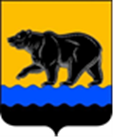 СЧЁТНАЯ ПАЛАТА ГОРОДА НЕФТЕЮГАНСКА16 мкрн., д. 23, помещение № 97, г. Нефтеюганск, Ханты-Мансийский автономный округ - Югра(Тюменская область), 628310, телефон: 20-30-54, факс: 20-30-63 е-mail: sp-ugansk@mail.ru______________________________________________________________________________________ЗАКЛЮЧЕНИЕ на проект постановления администрации города Нефтеюганска 
«О внесении изменений в постановление администрации города Нефтеюганска от 17.09.2020 № 142-нп «Об утверждении порядка предоставления субсидии из бюджета города Нефтеюганска на финансовое обеспечение затрат АО «Югансктранстеплосервис», АО «Юганскводоканал», осуществляющим свою деятельность в сфере теплоснабжения, водоснабжения и водоотведения и оказывающим коммунальные услуги населению города Нефтеюганска, связанных с погашением задолженности за потребленные топливно-энергетические ресурсы» Счётная палата в соответствии с пунктом 7 части 2 статьи 9 Федерального закона от 07.02.2011 № 6-ФЗ «Об общих принципах организации и деятельности контрольно-счётных органов субъектов Российской Федерации, федеральных территорий и муниципальных образований» проводит экспертизу проектов муниципальных правовых актов в части, касающейся расходных обязательств муниципального образования, экспертизу проектов муниципальных правовых актов, приводящих к изменению доходов местного бюджета, а также муниципальных программ (проектов муниципальных программ).Проектом изменений планируется Порядок предоставления субсидии привести в соответствие с постановлением Правительства Российской Федерации от 18.09.2020 № 1492 «Об общих требованиях к нормативным правовым актам, регулирующим предоставление субсидий, в том числе грантов в форме субсидий, юридическим лицам, индивидуальным предпринимателям, а также физическим лицам – производителям товаров, работ, услуг, и о признании утратившими силу некоторых актов Правительства Российской Федерации и отдельных положений некоторых актов Правительства Российской Федерации».	По результатам проведения экспертизы замечания и рекомендации отсутствуют.Исполняющий обязанности председателя                           	                                                   Э.Н. Хуснуллина		   		Исх. от 20.09.2023 № СП-524-3